БІЛОЦЕРКІВСЬКА МІСЬКА РАДАКИЇВСЬКОЇ ОБЛАСТІР І Ш Е Н Н Явід 29 червня  2017 року                                                                      № 945-34-VIIПро затвердження переліку об’єктівміської комунальної власностідо приватизації шляхом продажу на аукціоніРозглянувши звернення постійної комісії з питань інвестицій, регуляторної політики, торгівлі, послуг та розвитку підприємництва, власності, комунального майна та приватизації  від 06 червня 2017 року №2-17-261,  відповідно до ст. 60 Закону України “Про місцеве самоврядування в Україні” та стст. 3, 7 Закону України “Про приватизацію невеликих державних підприємств (малу приватизацію)”, міська рада вирішила:Затвердити перелік об’єктів міської комунальної власності до приватизації шляхом продажу на аукціоні, а саме:Контроль за виконанням цього рішення покласти на постійну комісію з питань інвестицій, регуляторної політики, торгівлі, послуг та розвитку підприємництва, власності, комунального майна та приватизації.       Міський голова 							              Г.А.Дикий№ п/пОб’єкт приватизаціїПлоща, м2Адреса об’єкта приватизації1Нежитлові будівлі:- літ. «Б» - літ. «В» - літ. «Г»276,236,118,1м.Біла Церква, вул.Шолом-Алейхема, 27 2Нежитлове приміщення17,4м.Біла Церква, вул.Леваневського, 593Нежитлове підвальне приміщення10,3м.Біла Церква, вул.Ярослава Мудрого, 5/13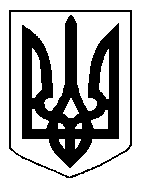 